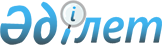 О внесении изменений и дополнений в постановление акимата Южно-Казахстанской области от 5 апреля 2016 года № 101 "Об утверждении объемов субсидий на развитие племенного животноводства, повышение продуктивности и качества продукции животноводства на 2016 год"
					
			С истёкшим сроком
			
			
		
					Постановление акимата Южно-Казахстанской области от 12 октября 2016 года № 254. Зарегистрировано Департаментом юстиции Южно-Казахстанской области 18 октября 2016 года № 3866. Срок действия постановления - до 1 января 2017 года      В соответствии с пунктом 2 статьи 27 Закона Республики Казахстан от 23 января 2001 года "О местном государственном управлении и самоуправлении в Республике Казахстан", пунктом 5 Правил субсидирования развития племенного животноводства, повышения продуктивности и качества продукции животноводства, утвержденных приказом Министра сельского хозяйства Республики Казахстан от 19 ноября 2014 года № 3-1/600, зарегистрированного в Реестре государственной регистрации нормативных правовых актов за № 9987, решением Южно-Казахстанского областного маслихата от 29 июня 2016 года № 3/36-VI "О внесении изменений и дополнений в решение Южно-Казахстанского областного маслихата от 9 декабря 2015 года № 44/351-V "Об областном бюджете на 2016-2018 годы", акимат Южно-Казахстанской области ПОСТАНОВЛЯЕТ:

      1. Внести в постановление акимата Южно-Казахстанской области от 5 апреля 2016 года № 101 "Об утверждении объемов субсидий на развитие племенного животноводства, повышение продуктивности и качества продукции животноводства на 2016 год" (зарегистрировано в Реестре государственной регистрации нормативных правовых актов за № 3714, опубликовано 22 апреля 2016 года в газете "Южный Казахстан") следующие изменения и дополнения:

      в приложении 1 "Объемы субсидий на развитие племенного животноводства на 2016 год" к указанному постановлению:

      в разделе "Мясное скотоводство":

      в строке, порядковый номер 3):

      в столбце "Объем субсидий" цифры "300" заменить цифрами "315";

      в столбце "Сумма субсидий тысяч тенге" цифры "31 200,0" заменить цифрами "32 760,0";

      в строке "Итого" в столбце "Сумма субсидий тысяч тенге" цифры "2 131 764,0" заменить цифрами "2 133 324,0";

      в приложении 2 "Объемы субсидий на повышение продуктивности и качества продукции животноводства на 2016 год" к указанному постановлению:

      в разделе "Молочное скотоводство":

      в строке, порядковый номер 1):

      в столбце "Объем субсидий" цифры "1 175,84" заменить цифрами "4 975,84";

      в столбце "Сумма субсидий тысяч тенге" цифры "29 396,0" заменить цифрами "124 396,0";

      в строке, порядковый номер 2):

      в столбце "Объем субсидий" цифры "10 051,5" заменить цифрами "15 051,5";

      в столбце "Сумма субсидий тысяч тенге" цифры "100 515,05" заменить цифрами "150 515,05";

      в разделе "Мясное птицеводство":

      в строке, порядковый номер 2):

      в столбце "Объем субсидий" цифры "3 500" заменить цифрами "4 506,86";

      в столбце "Сумма субсидий тысяч тенге" цифры "735 000,0" заменить цифрами "946 440,0";

      раздел "Яичное птицеводство" дополнить строкой, порядковый номер 2), следующего содержания:

       ,

       

      

      в разделе "Верблюдоводство":

      в строке, порядковый номер 12:

      в столбце "Объем субсидий" цифры "1 100" заменить цифрами "1 500";

      в столбце "Сумма субсидий тысяч тенге" цифры "60 500,0" заменить цифрами "82 500,0";

      в строке "Итого" в столбце "Сумма субсидий тысяч тенге" цифры "2 438 961,1" заменить цифрами "2 837 401,1".

      2. Государственному учреждению "Аппарат акима Южно-Казахстанской области" в порядке, установленном законодательными актами Республики Казахстан, обеспечить:

      1) направление настоящего постановления на официальное опубликование в периодических печатных изданиях, распространяемых на территории Южно-Казахстанской области и информационно-правовой системе "Әділет";

      2) размещение настоящего постановления на интернет-ресурсе акимата Южно-Казахстанской области.

      3. Настоящее постановление вводится в действие по истечении десяти календарных дней после дня его первого официального опубликования.

      4. Контроль за исполнением настоящего постановления возложить на заместителя акима области Туякбаева С.К.


					© 2012. РГП на ПХВ «Институт законодательства и правовой информации Республики Казахстан» Министерства юстиции Республики Казахстан
				"

2)

3 уровень

тысяч штук

2

10 000

20 000,0

"


      Аким области

Ж.Туймебаев

      Сатыбалды Д.А.

      Алимкулов Е.А.

      Бокенбаев Ж.К.

      Садыр Е.А.

      Садибеков У.С.

      Туякбаев С.К.

      Мендебаев К.Н.

      Мулкеманов Р.Ж.
